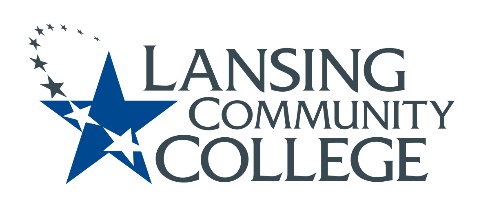 Curriculum Committee Report for the 
Academic SenateMeeting date: 3/2/2023The Curriculum Committee meets on the 1st and 3rd Wednesday of each academic calendar month. The following items were discussed and reviewed at the Curriculum Committee Meeting of 03/01/2023.For those interested in examining the CC documents, they can be found in the folder for Academic Senate review.Proposed New Program(s) of Study: n/aProposed New Courses:  n/aProposed Course Revisions:n/aProposed Expedited Course Revisions:n/aProposed Program of Study Discontinuations:IoT Specialist, CA (1713)Proposed Course Discontinuations:n/aOther business: Chair Elect: A working group is being created to discuss and propose updates to the Curriculum Committee Charter and to develop a proposed process for implementation.Next Curriculum Committee will meet on Wednesday, March 15, 2023, from 2:30-4:30 pm on WebEx. Respectfully submitted, Tamara McDiarmidCurriculum Committee Chair